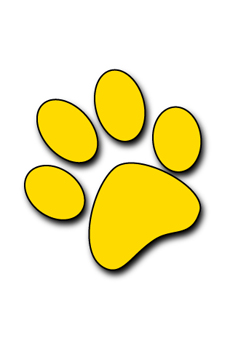 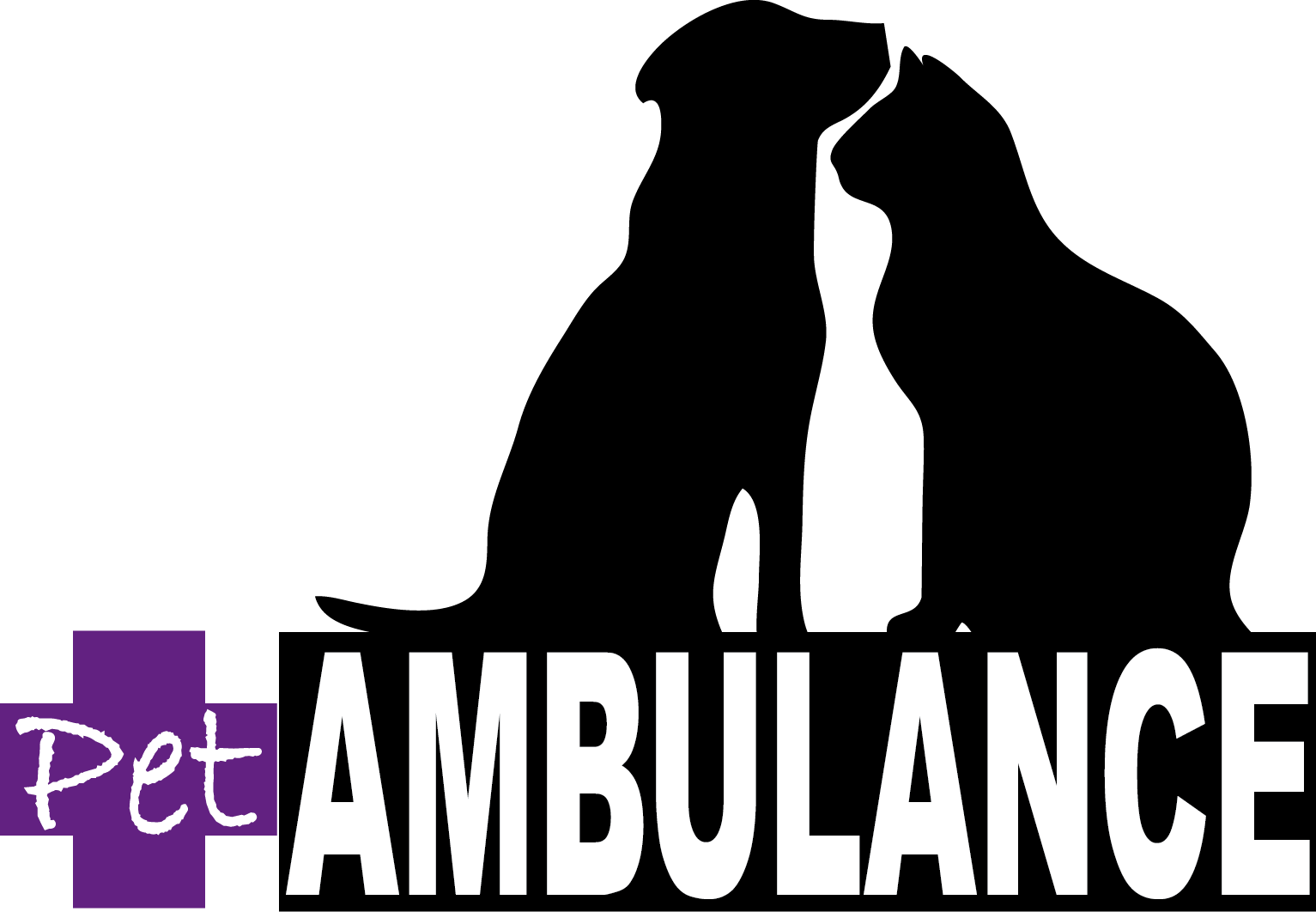 Get your pet to the vet with…PET AMBULANCE SERVICESPhone: 0448 789 039ABN 37847590768Transport TypeBusiness Hours (8am-5:30pm) Monday to FridayPrice – GST inclusiveStandard TransportBusiness Hours$170Oxygen TransportBusiness Hours$210Standard Transport (AH)After Hours$220Oxygen Transport (AH)After Hours$260Intubated/Intensive Care TransportBusiness Hours$320Intubated/Intensive Care Transport (AH)After Hours$400Consultation Transport (appointment only)Business Hours$190